УТВЕРЖДЕНАПриказом   от                         №    Публичная оферта об оказании платных образовательных услуг дополнительного образования по образовательным программам АНО ДО «Учебный центр «Стартап»​В соответствии с пунктом 2 статьи 437 Гражданского Кодекса Российской Федерации (ГК РФ) в случае принятия (акцепта) изложенных ниже условий и оплаты услуг, лицо производящее акцепт становится заказчиком образовательных услуг (в соответствии с пунктом 3 статьи 438 ГК РФ акцепт оферты равносилен заключению договора на условиях, изложенных в оферте), в связи чем внимательно прочитайте  следующий текст.г. Владикавказ        ​	Автономная некоммерческая организация дополнительного образования «Учебный центр «Стартап», ОГРН: 1111500000699; ИНН: 1513010260, лицензия, выданная Министерством образования и науки РСО-Алания, серия 15Л01 № 0001373 регистрационный № 2442 от 17 октября 2016 г., в лице Президента Гаглоева Азамата Таймуразовича, действующего на основании Устава, именуемый в дальнейшем «Исполнитель», с одной стороны, настоящей публичной офертой предлагает любому заинтересованному физическому лицу достигшему возраста, допустимого в соответствии с законодательством Российской Федерации для акцепта настоящей публичной оферты, именуемый в дальнейшем «Обучающийся», или законному представителю (одному из родителей, усыновителю, попечителю) заинтересованного физического лица, в случае, если такое лицо не достигло возраста четырнадцати лет, именуемому в дальнейшем «Заказчик», с другой стороны, совместно именуемые «Стороны», в соответствии с Гражданским кодексом Российской Федерации,  Федеральным законом «Об образовании» и Законом Российской Федерации «О защите прав потребителей», а также Правилами оказания платных образовательных услуг, утвержденными постановлением Правительства Российской Федерации от 15.08.2013 г. № 706, заключить настоящий Договор об оказании платных образовательных услуг дополнительного образования на условиях (далее – Договор), указанных ниже.I. Предмет Договора1.1. Исполнитель обязуется предоставить образовательную услугу, а Обучающийся/Заказчик обязуется оплатить обучение по дополнительной образовательной программе. Наименование дополнительной образовательной программы, срок освоения, полная стоимость образовательной услуги за весь период обучения (в соответствии с Приказом Исполнителя № от "Об утверждении стоимости образовательных программ"), форма обучения, вид, уровень и (или) направленность образовательной программы в пределах федерального государственного образовательного стандарта (при наличии) или федеральных  государственных  требований  в  соответствии с учебными планами, в том числе индивидуальными, и образовательными программами Исполнителя согласуются сторонами при подписании Приложения №1 к настоящему договору.1.2. По образовательным программам, указанным в Приложения №3 (YES) к настоящему Договору после освоения Обучающимся образовательной программы и успешного прохождения итоговой аттестации (прохождения финального теста с результатом 75 % и более) ему выдается сертификат. Лицам, не прошедшим итоговую аттестацию или получившим на итоговой аттестации неудовлетворительные результаты, а также лицам, освоившим часть образовательной программы и (или) отчисленным из организации, осуществляющей образовательную деятельность, выдается справка об обучении или о периоде обучения.1.2.1. По образовательным программам, указанным в Приложении №2 (ЕГЭ) к настоящему Договору после освоения Обучающимся образовательной программы итоговая аттестация не проводится и документ об образовании не выдается. II. Права Исполнителя, Заказчика и Обучающегося2.1. Исполнитель вправе:2.1.1. Самостоятельно осуществлять образовательный процесс, устанавливать системы оценок, формы, порядок и периодичность проведения промежуточной и итоговой аттестации Обучающегося.2.1.2. Применять к Обучающемуся меры поощрения и меры дисциплинарного взыскания в соответствии с законодательством Российской Федерации, учредительными документами Исполнителя, настоящим Договором и локальными нормативными актами Исполнителя.2.1.3. В течение всего периода обучения вносить изменения в преподавательский состав, расписание занятий, а также право на объединение нескольких групп при условии, что количественный состав новой группы не превысит 15 человек. При этом сохраняется продолжительность курса обучения и объем информации по курсу обучения. 2.1.4 В течение нерабочих (праздничных) дней в соответствии с трудовым законодательством РФ, переносить занятия на следующие за праздниками рабочие дни в соответствии с расписанием занятий группы.2.1.5 Полностью либо частично осуществлять образовательную деятельность с применением дистанционных образовательных технологий, при этом стоимость образовательных услуг сохраняется.2.2. Заказчик вправе получать информацию от Исполнителя по вопросам организации и обеспечения надлежащего предоставления услуг, предусмотренных разделом I настоящего Договора, в том числе ознакомиться с уставом Исполнителя и локальными актами, регулирующими образовательную деятельность2.3. Обучающемуся предоставляются академические права в соответствии с частью 1 статьи 34 Федерального закона от 29 декабря 2012 г. N 273-ФЗ "Об образовании в Российской Федерации". Обучающийся также вправе:2.3.1. Получать информацию от Исполнителя по вопросам организации и обеспечения надлежащего предоставления услуг, предусмотренных разделом I настоящего Договора, в том числе ознакомиться с уставом Исполнителя и локальными актами, регулирующими образовательную деятельность.2.3.2. Обращаться к Исполнителю по вопросам, касающимся образовательного процесса.2.3.3. Пользоваться в порядке, установленном локальными нормативными актами, имуществом Исполнителя, необходимым для освоения образовательной программы, в том числе бесплатно пользоваться в ходе образовательного процесса библиотекой, кабинетами, учебным оборудованием, методическими разработками.2.3.4. Принимать в порядке, установленном локальными нормативными актами, участие в социально-культурных, оздоровительных и иных мероприятиях, организованных Исполнителем.2.3.5. Получать полную и достоверную информацию об оценке своих знаний, умений, навыков и компетенций, а также о критериях этой оценки.III. Обязанности Исполнителя, Заказчика и Обучающегося3.1. Исполнитель обязан:3.1.1. Зачислить Обучающегося, выполнившего установленные законодательством   Российской Федерации, учредительными документами, локальными нормативными актами Исполнителя условия приема, в качестве учащегося.3.1.2. Довести до Заказчика информацию, содержащую сведения о предоставлении платных образовательных услуг в порядке и объеме, которые предусмотрены Законом Российской Федерации "О защите прав потребителей" и Федеральным законом "Об образовании в Российской Федерации".3.1.3. Организовать и обеспечить надлежащее предоставление образовательных услуг, предусмотренных разделом I настоящего Договора. Образовательные услуги оказываются в соответствии с федеральным государственным образовательным стандартом (при наличии) или федеральными государственными требованиями, учебным планом, в том числе индивидуальным, и расписанием занятий Исполнителя.3.1.4. Обеспечить Обучающемуся предусмотренные выбранной образовательной программой условия ее освоения, в том числе предоставить помещения для проведения занятий, соответствующие санитарным и гигиеническим требованиям, а также оснащение, соответствующее обязательным нормам и правилам, предъявляемым к образовательному процессу.3.1.5. Сохранить место за Обучающимся в случае пропуска занятий по уважительным причинам, подтвержденным медицинской справкой или актом государственного органа, иного уполномоченного законом лица (с учетом оплаты услуг, предусмотренных разделом I настоящего Договора). При этом в случае, если обучающийся пропустил более 6 занятий, решение о возвращении его в группу принимается индивидуально после консультации с преподавателем группы. Исполнитель оставляет за собой право перевести обучающегося в другую группу, более соответствующую уровню знаний обучающегося.3.1.6. Принимать от Обучающегося и (или) Заказчика плату за образовательные услуги.3.1.7. Обеспечить Обучающемуся уважение человеческого достоинства, защиту от всех форм физического и психического насилия, оскорбления личности, охрану жизни и здоровья3.2. Заказчик обязан своевременно вносить плату за предоставляемые Обучающемуся образовательные услуги, указанные в разделе I настоящего Договора, в размере и порядке, определенных в Приложении №1, а также предоставлять платежные документы, подтверждающие такую оплату. При этом Исполнитель вправе не допускать обучающегося к занятиям, если эти занятия не были своевременно оплачены в порядке и на условиях, предусмотренных настоящим договором.3.2.1. Заказчик обязан предоставить Исполнителю все документы, необходимые для зачисления в соответствии с действующим законодательством, а также своевременно сообщать администрации Исполнителя об изменении контактной информации, указанной в договоре.3.3. Обучающийся обязан соблюдать требования, установленные в статье 43 Федерального закона от 29 декабря 2012 г. N 273-ФЗ "Об образовании в Российской Федерации", в том числе:3.3.1. Выполнять задания для подготовки к занятиям, предусмотренным учебным планом, в том числе выполнять требования преподавателя, направленные на усвоение учебной программы, выполнять домашние задания, участвовать во всех видах учебной деятельности, входящей в план урока, а также принимать участие во всех видах промежуточной и итоговой аттестации (при наличии).3.3.2. Посещать все занятия в учебной группе, согласно расписанию (опоздание обучающегося на занятие не может являться основанием изменения времени окончания занятия.), а также извещать Исполнителя о наличии уважительных причин, подтвержденных медицинской справкой или актом государственного органа иного уполномоченного законом лица (копии соответствующих официальных документов предоставляются Исполнителю), послуживших основанием отсутствия на занятиях, в письменной форме за 24 часа до начала занятий. В противном случае занятия, которые Обучающийся не отменил, засчитываются как посещенные. В случае согласия Исполнителя с наличием уважительной причины осуществляются соответствующие изменения в график платежей.3.3.3. Обучаться в образовательной организации по образовательной программе с соблюдением требований, установленных федеральным государственным образовательным стандартом (при наличии) или федеральными государственными требованиями и учебным планом, в том числе индивидуальным, Исполнителя.3.3.4. Соблюдать требования учредительных документов, правила внутреннего распорядка и иные локальные нормативные акты Исполнителя, в том числе, проявлять уважение к преподавателям, администрации, персоналу Исполнителя, другим обучающимся, не посягать на их честь и достоинство, не посещать занятия в состоянии алкогольного, наркотического или токсического опьянения, а также строго следовать санитарно-гигиеническим нормам и требованиям, установленным администрацией Исполнителя.3.3.5 Бережно относиться к имуществу Исполнителя.IV. Стоимость услуг, сроки и порядок их оплаты4.1. Полная стоимость образовательных услуг (в соответствии с Приказом Исполнителя № от "Об утверждении стоимости образовательных программ") за весь период обучения согласовывается сторонами при подписании Приложения №1 к настоящему Договору. Увеличение стоимости образовательных услуг после заключения Договора не допускается, за исключением увеличения стоимости указанных услуг с учетом уровня инфляции, предусмотренного основными характеристиками федерального бюджета на очередной финансовый год и плановый период.4.2. Оплата производится за наличный расчет или в безналичном порядке на счет, указанный в Приложении №1 в соответствии с Законом Российской Федерации «О защите прав потребителей», а также порядком и графиком платежей, указанным в Приложении № 1 настоящего Договора.4.3. Обязанности Заказчика по оплате услуг считаются исполненными:4.3.1 При оплате наличными денежными средствами - с момента внесения наличных денежных средств.4.3.2. При оплате путем перевода денежных средств в рамках применяемых форм безналичных расчетов с момента подтверждения его исполнения обслуживающей потребителя кредитной организацией.4.4 Учебные пособия в стоимость образовательной программы не входят.4.5 Стоимость услуг и правила их оплаты не зависят от числа праздничных и выходных дней в оплачиваемом периоде.4.6 В случае отсутствия Обучающегося на занятиях по причинам, не зависящим от работы Исполнителя, Обучающийся обязан вносить полную оплату согласно Приложению № 1.4.7. По образовательным программам, указанным в Приложении №3 к настоящему Договору Исполнитель возвращает стоимость обучения в случае, если Обучающийся не достиг прогресса и не сдал итоговое тестирование при соблюдении следующих условий: посещение Обучающимся не менее 90% основных аудиторных занятий, участие в дополнительных мероприятиях Исполнителя, выполнение обязательной самостоятельной работы. Стоимость возмещается пропорционально непройденным уровням (Приложение № 1).V. Основания изменения и расторжения договора5.1. Условия, на которых заключен настоящий Договор, могут быть изменены по соглашению Сторон или в соответствии с законодательством Российской Федерации.5.2. Настоящий Договор может быть расторгнут по соглашению Сторон.5.3. Настоящий Договор может быть расторгнут по инициативе Исполнителя в одностороннем порядке в случаях:установления нарушения порядка приема в образовательную организацию, повлекшего по вине Обучающегося его незаконное зачисление в эту образовательную организацию;просрочки оплаты стоимости платных образовательных услуг более чем на 7 календарных дней;невозможности надлежащего исполнения обязательства по оказанию платных образовательных услуг вследствие действий (бездействия) Обучающегося;в иных случаях, предусмотренных законодательством Российской Федерации.5.4. Настоящий Договор расторгается досрочно:по инициативе Обучающегося или родителей (законных представителей) несовершеннолетнего Обучающегося, в том числе в случае перевода Обучающегося для продолжения освоения образовательной программы в другую организацию, осуществляющую образовательную деятельность;по инициативе Исполнителя случае установления нарушения порядка приема в образовательную организацию, повлекшего по вине Обучающегося его незаконное зачисление в образовательную организацию;по обстоятельствам, не зависящим от воли Обучающегося или родителей (законных представителей) несовершеннолетнего Обучающегося и Исполнителя, в том числе в случае ликвидации Исполнителя.5.5. Исполнитель вправе отказаться от исполнения обязательств по Договору, в том числе в случае если количество обучающихся в группе становится меньше 6(шести) человек, при условии полного возмещения Заказчику убытков.(возврата Исполнителем денежных средств за неоказанные образовательные услуги)5.6. Обучающийся/Заказчик вправе отказаться от исполнения настоящего Договора при условии оплаты Исполнителю фактически понесенных им расходов связанных с исполнением обязательств по Договору. При этом договор считается расторгнутым с момента получения Исполнителем от Заказчика/Обучающегося письменного уведомления о расторжении договора. 5.7. В случае досрочного расторжения договора возврат денежных средств Заказчику/Обучающемуся осуществляется наличными денежными средствами по адресу г. Владикавказ ул. Никитина, 22, 2-й этаж, оф.№4 в течение 10 рабочих дней с момента получения Исполнителем от Заказчика/Обучающегося письменного уведомления о расторжении договора или безналичным платежом по реквизитам Обучающегося/Заказчика указанным в приложении № 1 в течении 10 банковских дней с момента получения Исполнителем от Заказчика/Обучающегося письменного уведомления о расторжении договора.5.8. Заключение и расторжение настоящего договора является основанием для зачисления и отчисления обучающегося соответственно.VI. Ответственность Исполнителя, Заказчика и Обучающегося6.1. За неисполнение или ненадлежащее исполнение своих обязательств по Договору Стороны несут ответственность, предусмотренную законодательством Российской Федерации и Договором.6.2. Стороны освобождаются от ответственности за неисполнение или ненадлежащее исполнение своих обязательств по настоящему Договору, если такое неисполнение или ненадлежащее исполнение было вызвано событиями, которые независимы от воли Сторон и которых не могла избежать добросовестная Сторона. К таким событиям относятся изменение или издание новых законов, постановления Правительства или местных органов власти и управления, война и военные действия, мобилизация, забастовки, пожары, взрывы и природные катастрофы, а также другие события, которые Торгово-Промышленная Палата признает случаями непреодолимой силы.6.3 Подписывая настоящий Договор, Обучающийся и Заказчик выражает свое согласие на обработку и хранение Исполнителем персональных данных Обучающегося и Заказчика, а также на использование его фото- и видеоматериалов в рекламных целях.VII. Срок действия Договора7.1. Настоящий Договор вступает в силу со дня его заключения Сторонами и действует до полного исполнения Сторонами обязательств.VIII. Заключительные положения8.1. Сведения, указанные в настоящем Договоре, соответствуют информации, размещенной на официальном сайте Исполнителя в сети "Интернет" на дату заключения настоящего Договора.8.2. Под периодом предоставления образовательной услуги (периодом обучения) понимается промежуток времени с даты зачисления Обучающегося в образовательную организацию до даты окончания обучения или отчисления Обучающегося из образовательной организации.8.3.Если Обучающийся/Заказчик по истечении 5 рабочих дней с момента расторжения договора не предъявляет претензий к Исполнителю, услуга считается оказанной надлежащим образом.8.4.Настоящий Договор составлен в 3 экземплярах, по одному для каждой из Сторон. Все экземпляры имеют одинаковую юридическую силу. Изменения и дополнения настоящего Договора могут производиться только в письменной форме и подписываться уполномоченными представителями Сторон.8.5. Изменения Договора оформляются дополнительными соглашениями к Договору.Приложение № 2 к Договору об оказании платных образовательных услуг «Перечень дополнительных общеобразовательных общеразвивающих образовательных программ №1»Приложение №3 к Договору об оказании платных образовательных услуг« Перечень дополнительных общеобразовательных общеразвивающих образовательных программ №2»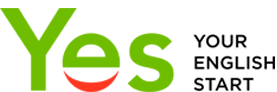 к публичной оферте об оказании платных образовательных услуг дополнительного образования по образовательным программам АНО ДО «Учебный центр «Стартап»ИсполнительАНО ДО «Учебный центр «Стартап», Лингвистический центр YES
362025 РСО-Алания, г. Владикавказ, ул. Бородинская, 14. 
Тел. 53-00-65,
лицензия, выданная Министерством образования и науки РСО-Алания, серия 15 №000133 регистрационный №1518 от 31 октября 2011 г.ЗаказчикОбучающийсяОбразовательная программаКоличество уровней в программе6Время проведения занятийКоличество занятий в модуле24Продолжительность занятийСамостоятельные занятияWorkbookТекущий уровеньТекущий модульФорма обученияПродолжительность обученияДокумент по окончании уровняПолная стоимость обученияПорядок оплатыОплата производится авансовым платежом ежемесячно, за наличный расчет или в безналичном порядке на счет, указанный настоящем Приложении. При этом оплата за первый месяц обучения вносится единовременно в полном размере в течение 5 рабочих дней с момента заключения настоящего договора и, в случае оплаты в безналичном порядке удостоверяется платежным документом, выдаваемым Заказчику организацией, через которую осуществлялась оплата образовательных услуг. Вместе с оплатой за первый месяц вносится плата за регистрацию, которая входит в полную стоимость обучения и является невозвратной. Под платой за регистрацию понимаются обязательства Исполнителя по оплате труда менеджеров, плата за консультацию, регистрацию обучающегося в онлайн-системе. Другие платежи вносятся в соответствии с Графиком платежейГрафик платежейПлата за регистрацию включена в стоимость обучения и является невозвратной, в том числе в случае досрочного расторжения договора по инициативе любой из сторон.;950 р.Исполнитель обязуется предоставить образовательную услугу, а Обучающийся/Заказчик обязуется оплатить обучение по дополнительной образовательной программе.Исполнитель обязуется предоставить образовательную услугу, а Обучающийся/Заказчик обязуется оплатить обучение по дополнительной образовательной программе.Иные права и обязанности сторон, порядок изменения и расторжения договора, другие необходимые сведения, связанные со спецификой оказываемых платных образовательных сторонами изложены в тексте договора, размещенном в сети Интернет на сайте Исполнителя по адресу: center-yes.ru.Иные права и обязанности сторон, порядок изменения и расторжения договора, другие необходимые сведения, связанные со спецификой оказываемых платных образовательных сторонами изложены в тексте договора, размещенном в сети Интернет на сайте Исполнителя по адресу: center-yes.ru.Подписывая настоящее Приложение Заказчик/Обучающийся подтверждают, что ознакомились и согласны с условиями договора размещенными в сети Интернет на сайте Исполнителя по адресу: center-yes.ru в соответствии с пунктом 15 настоящего приложения, а также подтверждают, что подписание настоящего соглашения является акцептом публичной оферты размещенной в сети Интернет на сайте Исполнителя по адресу: center-yes.ru.Подписывая настоящее Приложение Заказчик/Обучающийся подтверждают, что ознакомились и согласны с условиями договора размещенными в сети Интернет на сайте Исполнителя по адресу: center-yes.ru в соответствии с пунктом 15 настоящего приложения, а также подтверждают, что подписание настоящего соглашения является акцептом публичной оферты размещенной в сети Интернет на сайте Исполнителя по адресу: center-yes.ru.ИсполнительАвтономная некоммерческая организация дополнительного образования  «Учебный центр Стартап»362025 РСО-Алания, г. Владикавказ, 
ул. Бородинская, 14. Тел. 53-00-65,ИНН 1513010260 КПП 151301001
ОГРН 1111500000699
р/сч 40703810360340000357
Ставропольское отделение №5230 
ПАО "Сбербанк"
к/сч 30101810907020000615
БИК 040702615 
КОД ПО ОКВЭД 80.30.4, 80.42, 80.10.30
КОД ПО ОКПО 90705023Руководитель ________________А.Т. ГаглоевЗаказчикПаспорт  выдан  Телефон: _________________________________________(подпись)Приложение № 1 (ЕГЭ)к Договору об оказании платных образовательных услугПриложение № 1 (ЕГЭ)к Договору об оказании платных образовательных услугПриложение № 1 (ЕГЭ)к Договору об оказании платных образовательных услугПриложение № 1 (ЕГЭ)к Договору об оказании платных образовательных услуг1.Полное наименование Исполнителя;1.Полное наименование Исполнителя;1.Полное наименование Исполнителя;1.Полное наименование Исполнителя;2.Место нахождения Исполнителя;2.Место нахождения Исполнителя;2.Место нахождения Исполнителя;2.Место нахождения Исполнителя;3. Сведения о лицензии на осуществление образовательной деятельности (наименование лицензирующего органа, номер и дата регистрации лицензии) ;3. Сведения о лицензии на осуществление образовательной деятельности (наименование лицензирующего органа, номер и дата регистрации лицензии) ;3. Сведения о лицензии на осуществление образовательной деятельности (наименование лицензирующего органа, номер и дата регистрации лицензии) ;3. Сведения о лицензии на осуществление образовательной деятельности (наименование лицензирующего органа, номер и дата регистрации лицензии) ;4.Наименование или фамилия, имя, отчество (при наличии) заказчика, телефон заказчика;4.Наименование или фамилия, имя, отчество (при наличии) заказчика, телефон заказчика;4.Наименование или фамилия, имя, отчество (при наличии) заказчика, телефон заказчика;4.Наименование или фамилия, имя, отчество (при наличии) заказчика, телефон заказчика;5. Место нахождения или место жительства заказчика;5. Место нахождения или место жительства заказчика;5. Место нахождения или место жительства заказчика;5. Место нахождения или место жительства заказчика;6. Фамилия, имя, отчество (при наличии) обучающегося, его место жительства, телефон (указывается в случае оказания платных образовательных услуг в пользу обучающегося, не являющегося заказчиком по договору);6. Фамилия, имя, отчество (при наличии) обучающегося, его место жительства, телефон (указывается в случае оказания платных образовательных услуг в пользу обучающегося, не являющегося заказчиком по договору);6. Фамилия, имя, отчество (при наличии) обучающегося, его место жительства, телефон (указывается в случае оказания платных образовательных услуг в пользу обучающегося, не являющегося заказчиком по договору);6. Фамилия, имя, отчество (при наличии) обучающегося, его место жительства, телефон (указывается в случае оказания платных образовательных услуг в пользу обучающегося, не являющегося заказчиком по договору);7. Вид, уровень и (или) направленность образовательной программы (часть образовательной программы определенного уровня, вида и (или) направленности;7. Вид, уровень и (или) направленность образовательной программы (часть образовательной программы определенного уровня, вида и (или) направленности;7. Вид, уровень и (или) направленность образовательной программы (часть образовательной программы определенного уровня, вида и (или) направленности;7. Вид, уровень и (или) направленность образовательной программы (часть образовательной программы определенного уровня, вида и (или) направленности;7.1. Время проведения занятий;7.1. Время проведения занятий;7.1. Время проведения занятий;7.1. Время проведения занятий;7.2. Продолжительность занятий;7.2. Продолжительность занятий;7.2. Продолжительность занятий;7.2. Продолжительность занятий;8. Форма обучения;8. Форма обучения;8. Форма обучения;8. Форма обучения;9.Сроки освоения образовательной программы (продолжительность обучения);9.Сроки освоения образовательной программы (продолжительность обучения);9.Сроки освоения образовательной программы (продолжительность обучения);9.Сроки освоения образовательной программы (продолжительность обучения);10. Вид документа (при наличии), выдаваемого обучающемуся после успешного освоения им соответствующей образовательной программы (части образовательной программы);10. Вид документа (при наличии), выдаваемого обучающемуся после успешного освоения им соответствующей образовательной программы (части образовательной программы);10. Вид документа (при наличии), выдаваемого обучающемуся после успешного освоения им соответствующей образовательной программы (части образовательной программы);10. Вид документа (при наличии), выдаваемого обучающемуся после успешного освоения им соответствующей образовательной программы (части образовательной программы);11. Полная стоимость образовательных услуг;11. Полная стоимость образовательных услуг;12. Порядок оплаты; Оплата производится авансовым ежемесячно платежом, за наличный расчет или в безналичном порядке на счет, указанный в настоящем Приложении. При этом оплата за первый и последний месяц обучения вносится единовременно в полном размере в течение 5 рабочих дней с момента заключения настоящего договора и, в случае оплаты в безналичном порядке удостоверяется платежным документом, выдаваемым Заказчику организацией, через которую осуществлялась оплата образовательных услуг. Вместе с оплатой за первый и последний месяц вносится плата за регистрацию, которая входит в полную стоимость обучения и является невозвратной. Под платой за регистрацию понимаются обязательства Исполнителя по оплате труда менеджеров, плата за консультацию, регистрацию обучающегося в онлайн-системе.12. Порядок оплаты; Оплата производится авансовым ежемесячно платежом, за наличный расчет или в безналичном порядке на счет, указанный в настоящем Приложении. При этом оплата за первый и последний месяц обучения вносится единовременно в полном размере в течение 5 рабочих дней с момента заключения настоящего договора и, в случае оплаты в безналичном порядке удостоверяется платежным документом, выдаваемым Заказчику организацией, через которую осуществлялась оплата образовательных услуг. Вместе с оплатой за первый и последний месяц вносится плата за регистрацию, которая входит в полную стоимость обучения и является невозвратной. Под платой за регистрацию понимаются обязательства Исполнителя по оплате труда менеджеров, плата за консультацию, регистрацию обучающегося в онлайн-системе.12. Порядок оплаты; Оплата производится авансовым ежемесячно платежом, за наличный расчет или в безналичном порядке на счет, указанный в настоящем Приложении. При этом оплата за первый и последний месяц обучения вносится единовременно в полном размере в течение 5 рабочих дней с момента заключения настоящего договора и, в случае оплаты в безналичном порядке удостоверяется платежным документом, выдаваемым Заказчику организацией, через которую осуществлялась оплата образовательных услуг. Вместе с оплатой за первый и последний месяц вносится плата за регистрацию, которая входит в полную стоимость обучения и является невозвратной. Под платой за регистрацию понимаются обязательства Исполнителя по оплате труда менеджеров, плата за консультацию, регистрацию обучающегося в онлайн-системе.12. Порядок оплаты; Оплата производится авансовым ежемесячно платежом, за наличный расчет или в безналичном порядке на счет, указанный в настоящем Приложении. При этом оплата за первый и последний месяц обучения вносится единовременно в полном размере в течение 5 рабочих дней с момента заключения настоящего договора и, в случае оплаты в безналичном порядке удостоверяется платежным документом, выдаваемым Заказчику организацией, через которую осуществлялась оплата образовательных услуг. Вместе с оплатой за первый и последний месяц вносится плата за регистрацию, которая входит в полную стоимость обучения и является невозвратной. Под платой за регистрацию понимаются обязательства Исполнителя по оплате труда менеджеров, плата за консультацию, регистрацию обучающегося в онлайн-системе.13.график платежей                                    13.график платежей                                    13.график платежей                                    13.график платежей                                    14.Плата за регистрацию включена в стоимость обучения, но является невозвратной, в том числе в случае досрочного расторжения договора по инициативе любой из сторон.;14.Плата за регистрацию включена в стоимость обучения, но является невозвратной, в том числе в случае досрочного расторжения договора по инициативе любой из сторон.;14.Плата за регистрацию включена в стоимость обучения, но является невозвратной, в том числе в случае досрочного расторжения договора по инициативе любой из сторон.;14.Плата за регистрацию включена в стоимость обучения, но является невозвратной, в том числе в случае досрочного расторжения договора по инициативе любой из сторон.;15. Исполнитель обязуется предоставить образовательную услугу, а Обучающийся/Заказчик обязуется оплатить обучение по дополнительной образовательной программе;15. Исполнитель обязуется предоставить образовательную услугу, а Обучающийся/Заказчик обязуется оплатить обучение по дополнительной образовательной программе;15. Исполнитель обязуется предоставить образовательную услугу, а Обучающийся/Заказчик обязуется оплатить обучение по дополнительной образовательной программе;15. Исполнитель обязуется предоставить образовательную услугу, а Обучающийся/Заказчик обязуется оплатить обучение по дополнительной образовательной программе;16.Иные права и обязанности сторон, порядок изменения и расторжения договора, другие необходимые сведения, связанные со спецификой оказываемых платных образовательных сторонами изложены в тексте договора, размещенном в сети Интернет на сайте Исполнителя по адресу: ege-oge.com ;16.Иные права и обязанности сторон, порядок изменения и расторжения договора, другие необходимые сведения, связанные со спецификой оказываемых платных образовательных сторонами изложены в тексте договора, размещенном в сети Интернет на сайте Исполнителя по адресу: ege-oge.com ;16.Иные права и обязанности сторон, порядок изменения и расторжения договора, другие необходимые сведения, связанные со спецификой оказываемых платных образовательных сторонами изложены в тексте договора, размещенном в сети Интернет на сайте Исполнителя по адресу: ege-oge.com ;16.Иные права и обязанности сторон, порядок изменения и расторжения договора, другие необходимые сведения, связанные со спецификой оказываемых платных образовательных сторонами изложены в тексте договора, размещенном в сети Интернет на сайте Исполнителя по адресу: ege-oge.com ;17. Подписывая настоящее Приложение Заказчик/Обучающийся подтверждают, что ознакомились и согласны с условиями договора размещенными в сети Интернет на сайте Исполнителя по адресу: ege-oge.com в соответствии с пунктом 15 настоящего приложения, а также подтверждают, что подписание настоящего соглашения является акцептом публичной оферты размещенной в сети Интернет на сайте Исполнителя по адресу: ege-oge.com17. Подписывая настоящее Приложение Заказчик/Обучающийся подтверждают, что ознакомились и согласны с условиями договора размещенными в сети Интернет на сайте Исполнителя по адресу: ege-oge.com в соответствии с пунктом 15 настоящего приложения, а также подтверждают, что подписание настоящего соглашения является акцептом публичной оферты размещенной в сети Интернет на сайте Исполнителя по адресу: ege-oge.com17. Подписывая настоящее Приложение Заказчик/Обучающийся подтверждают, что ознакомились и согласны с условиями договора размещенными в сети Интернет на сайте Исполнителя по адресу: ege-oge.com в соответствии с пунктом 15 настоящего приложения, а также подтверждают, что подписание настоящего соглашения является акцептом публичной оферты размещенной в сети Интернет на сайте Исполнителя по адресу: ege-oge.com17. Подписывая настоящее Приложение Заказчик/Обучающийся подтверждают, что ознакомились и согласны с условиями договора размещенными в сети Интернет на сайте Исполнителя по адресу: ege-oge.com в соответствии с пунктом 15 настоящего приложения, а также подтверждают, что подписание настоящего соглашения является акцептом публичной оферты размещенной в сети Интернет на сайте Исполнителя по адресу: ege-oge.com18. Подписи, адреса и реквизиты сторон;18. Подписи, адреса и реквизиты сторон;18. Подписи, адреса и реквизиты сторон;18. Подписи, адреса и реквизиты сторон;ИсполнительАвтономная некоммерческая организациядополнительного образования «Учебный центр Стартап»362025 РСО-Алания, г. Владикавказ,ул. Бородинская, 14. Тел. 53-00-65,ИНН 1513010260 КПП 151301001ОГРН 1111500000699р/сч 40703810360340000357Ставропольское отделение №5230 ПАО "Сбербанк"к/сч 30101810907020000615БИК 040702615 КОД ПО ОКВЭД 80.30.4, 80.42, 80.10.30КОД ПО ОКПО 90705023Руководитель ________________А.Т. ГаглоевЗаказчик(фамилия, имя, отчество_______________________  (дата рождения)________________________     ((адрес места жительства)______________________(паспорт: серия, номер,                                                            когда и кем выдан)___________________(банковские реквизиты                         (при наличии), телефон)_ ________________________                (подпись)Заказчик(фамилия, имя, отчество_______________________  (дата рождения)________________________     ((адрес места жительства)______________________(паспорт: серия, номер,                                                            когда и кем выдан)___________________(банковские реквизиты                         (при наличии), телефон)_ ________________________                (подпись)Обучающийся(фамилия, имя, отчество_______________________  (дата рождения)________________________     ((адрес места жительства)______________________(паспорт: серия, номер,                                                            когда и кем выдан)___________________(банковские реквизиты                         (при наличии), телефон)_ ________________________                (подпись)1«Подготовка к ЕГЭ по математике»2«Подготовка к ЕГЭ по русскому языку»3«Подготовка к ЕГЭ по литературе»4«Подготовка к ЕГЭ по химии»5«Подготовка к ЕГЭ по биологии»6«Подготовка к ЕГЭ по физике»7«Подготовка к ЕГЭ по истории»8«Подготовка к ЕГЭ по обществознанию»9«Подготовка к ЕГЭ по информатике»10«Подготовка к ЕГЭ по английскому языку»11«Подготовка к ОГЭ по математике»12«Подготовка к ОГЭ по русскому языку»13«Подготовка к ОГЭ по химии»14«Подготовка к ОГЭ по биологии»15«Подготовка к ОГЭ по истории»16«Подготовка к ОГЭ по обществознанию»17«Подготовка к ОГЭ по информатике»1Английский для детей 6-9 лет "Kids"2Английский для детей 10-13 лет "Juniors"3Английский для подростков "Teens"4Английский для взрослых "Adults"5Курс разговорного английского "Express English"6Курс делового английского "Business English"7Индивидуальное обучение английскому языку